STATE OF CALIFORNIA – MILITARY DEPARTMENT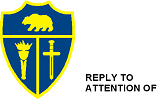 HEADQUARTERS, CALIFORNIA CADET CORPS10 Sonoma Avenue Building 1301Camp San Luis Obispo, California 93405COMMANDANT SUMMER ENCAMPMENT APPLICATION(Applications must be turned in on or before 28 April 2018)**Name (last)__________________________Name (first)______________________MI___	Date:___________________  Email address:								Home Address_____________________________________________________________	City, State, Zip Code_____________________________________________________		Phone Number (    _    )				  Rank 						School							  Battalion________ Brigade			Previous CACC summer camp experience (please list units and years attended/instructed):																																								Relevant professional licenses, credentials, or certifications:																		Specific relevant subject matter expertise:																					I have placed my preferences for assignment in the following priority from the list of available assignments:	1st Choice												2nd Choice												3rd Choice											This year we will be holding two summer cadet training encampments.  You may use this application to express interest in either or both encampments.  Both encampments will be held at CSLOLeadership encampment is 16-23 June 2018 (with ADVON 13-15 June 2018)Advanced encampment is 13-20 July 2018 (with ADVON 10-12 July 2018)The positions available are listed below.  Positions marked with“#” are for Leadership encampment only.  Positions marked with a “*” are for Advanced encampment only.  If a position is not marked, it is open for application at both encampments.											Positions											Medics												Night Supervisors									BST Academy Mentors (formerly “Basic”) #								NCO Academy mentors #									OCS mentors #									Marksmanship Instructors *									Mountaineering Instructors *									Cadet Medic Instructors *									Survival Training Unit Instructors*							Drill Instruction Unit instructors *								Cyber Training Instructors *									Law Enforcement Instructors *									Selection for an adult duty assignment will be made by the Executive Officer of the California Cadet Corps based upon these factors:Qualifications, experience, education, and credentials held.The operational, supervision, and educational needs of the summer camp.For BST Battalion mentors, ideal candidates have experience with cadets in grades 6-8 and can function interacting directly with cadets as a TAC Officer/NCO.NOTE:  Some positions may be selected earlier to facilitate engagement in planning and cadet leadership development, with the balance of adult positions filled after 14 April 2018.NOTE: Experience with instructing the 2017 or 2018 State HQS Survival Training Unit may be credited as qualification to act in the capacity as an instructor for future regional state-sanctioned survival training programs.Please consider me for a position (check all that apply):□ PAID state active duty□ I am willing to VOLUNTEER my time and come to summer camp without pay on State        Active Duty without pay (qualified personnel who are volunteers are appreciated and will be considered to augment the very limed adult paid positions that the HQS has budgeted.  Volunteers MUST also fill out this application and submit so non-pay SAD orders can be issued).I am available for the following (check all that apply):	□  Leadership encampment is 16-23 June 2018 	□  ADVON dates 13-15 June 2018.  If available for ADVON, please check one of the    following:			□  If needed, I can transport cadets from my area to CSLO for the ADVON on 13 June 2018 (Number of cadets you could transport__________).			□  Although I am available for the ADVON, I cannot assist with transport of cadets to CSLO (Reason:__________________________________).□  Advanced encampment is 13-20 July 2018	□  ADVON dates 10-12 July 2018.  If available for ADVON, please check one of the    following:			□  If needed, I can transport cadets from my area to CSLO for the ADVON on 10 July 2018 (Number of cadets you could transport__________).			□  Although I am available for the ADVON, I cannot assist with transport of cadets to CSLO (Reason:__________________________________).I understand that if I am selected for a position that I am committed to attend the Summer Encampment period specified.  Specific individuals MAY be asked to participate in the Advanced Party (ADVON).Applicant signature:										Please email or deliver this completed form to MAJ Ivan Mendoza at S1@cadet.org  by 28 April 2018.